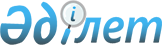 2024 жылғы су тасқыны салдарынан шағын және орта кәсіпкерлік субъектілеріне келтірілген мүліктік шығынға өтемақы төлеу қағидаларын бекіту туралыҚазақстан Республикасы Премьер-Министрінің орынбасары - Ұлттық экономика министрінің 2024 жылғы 22 сәуірдегі № 18 бұйрығы. Қазақстан Республикасының Әділет министрлігінде 2024 жылғы 22 сәуірде № 34285 болып тіркелді
      ЗҚАИ-ның ескертпесі!
      Осы бұйрықтың қолданыста болу тәртібін 4 т. қараңыз
      Қазақстан Республикасы Үкіметінің 2015 жылғы 25 сәуірдегі № 325 қаулысымен бекітілген Қазақстан Республикасы Үкіметінің және жергілікті атқарушы органдардың резервтерін пайдалану қағидаларының 24-5-тармағына сәйкес БҰЙЫРАМЫН:
      1. Қоса беріліп отырған 2024 жылғы су тасқыны салдарынан шағын және орта кәсіпкерлік субъектілеріне келтірілген мүліктік шығынға өтемақы төлеу қағидалары бекітілсін.
      2. Қазақстан Республикасы Ұлттық экономика министрлігінің Кәсіпкерлікті мемлекеттік қолдау және қорғау департаменті Қазақстан Республикасының заңнамасында белгіленген тәртіппен осы бұйрықты Қазақстан Республикасының Әділет министрлігінде мемлекеттік тіркеуді және оны Қазақстан Республикасы Ұлттық экономика министрлігінің интернет-ресурсында орналастыруды қамтамасыз етсін.
      3. Осы бұйрықтың орындалуын бақылау Қазақстан Республикасының Ұлттық экономика бірінші вице-министріне жүктелсін.
      4. Осы бұйрық алғашқы ресми жарияланған күнінен бастап қолданысқа енгізіледі және 2024 жылғы 1 наурыздан бастап туындаған құқықтық қатынастарға қолданылады және 2024 жылғы 30 қарашаны қоса алғанда қолданылады.
       "КЕЛІСІЛДІ"
      Қазақстан Республикасының
      Қаржы министрлігі  2024 жылғы су тасқыны салдарынан шағын және орта кәсіпкерлік субъектілеріне келтірілген мүліктік шығынға өтемақы төлеу қағидалары 1-тарау. Жалпы ережелер
      1. Осы 2024 жылғы су тасқыны салдарынан шағын және орта кәсіпкерлік субъектілеріне келтірілген мүліктік шығынға өтемақы төлеу қағидалары (бұдан әрі – Қағидалар) Қазақстан Республикасы Үкіметінің 2015 жылғы 25 сәуірдегі № 325 қаулысымен бекітілген Қазақстан Республикасы Үкіметінің және жергілікті атқарушы органдардың резервтерін пайдалану қағидаларының 24-5-тармағына сәйкес әзірленді және 2024 жылғы су тасқыны салдарынан шағын және орта кәсіпкерлік субъектілеріне келтірілген мүліктік шығынға өтемақы төлеу тәртібін (бұдан әрі – Мүліктік шығынға өтемақы төлеу) айқындайды.
      2. Осы Қағидалардың күші 2024 жылғы су тасқыны салдарынан агроөнеркәсіптік кешеннің кәсіпкерлік субъектілеріне келтірілген мүліктік шығынға өтемақы төлеуге қолданылмайды. 2-тарау. 2024 жылғы су тасқыны салдарынан шағын және орта кәсіпкерлік субъектілеріне келтірілген мүліктік шығынға өтемақы төлеу тәртібі
      3. Мүліктік шығынға өтемақы төлеу Қазақстан Республикасының сақтандыру және сақтандыру қызметі туралы заңнамасында көзделген тәртіппен сақтандырылған мүлікті қоспағанда, шағын және орта кәсіпкерлік субъектілеріне (бұдан әрі – мүлік иелері) тиесілі жойылған мүліктің құнын немесе бүлінген мүлікті қалпына келтіру жұмыстарының құнын өтеу жолымен жүргізіледі.
      4. Жойылған тауарлық-материалдық құндылықтарды өтеу көтерме бағамен өнім берушінің сатып алу бағасы бойынша жүргізіледі.
      5. Облыстың жергілікті атқарушы органының шешімімен құрылатын 2024 жылғы су тасқыны салдарынан шағын және орта кәсіпкерлік субъектілеріне келтірілген мүліктік шығынның өтемақысын айқындау жөніндегі өңірлік комиссияның (бұдан әрі – Өңірлік комиссия) немесе бюджеттен тыс қорлардың шағын және орта кәсіпкерлік субъектілерінің өтінімдерін қарауы жөніндегі комиссияның (бұдан әрі – Қор комиссиясы) шешімі жойылған мүліктің құнын немесе бүлінген мүлікті қалпына келтіру жұмыстарының құнын өтеу үшін негіз болып табылады.
      Өңірлік комиссия өз қызметін осы Қағидаларға 1-қосымшаға сәйкес Үлгілік ереже негізінде жүзеге асырады.
      Мүлік иесін 2024 жылғы су тасқыны салдарынан зардап шеккен деп тану және мүліктік шығындарды алдын ала бағалау үшін аудан, облыстық маңызы бар қала әкімі Мүлік иесін 2024 жылғы су тасқыны салдарынан зардап шеккен деп тану жөнінде комиссия құрады. 
      6. Жойылған мүліктің құны немесе бүлінген мүлікті қалпына келтіру жұмыстарының құны мүлік иесіне мынадай көздердің бірінен: 
      1) бюджет заңнамасына сәйкес мемлекеттік бюджеттен;
      2) жеке қорлар (бұдан әрі – Қор) қаражатынан ақшалай қаражат төлеу жолымен өтеледі.
      7. Жойылған мүліктің түрлеріне (жылжымайтын мүлік, жабдық, автомобиль көлік құралдары (бұдан әрі – автокөлік құралы), тауарлық-материалдық құндылықтар) байланысты жойылған мүліктің құнын немесе бүлінген мүлікті қалпына келтіру жұмыстарының құнын өтеу үшін қаражат көзін айқындау Өңірлік комиссияның құзыретіне жатады.
      8. Қазақстан Республикасының азаматтық заңнамасына сәйкес меншiк құқығы немесе мүлiкке өзге де заттай құқық, осы мүлiктiң құрамы осы Қағидалардың 15-тармағында көрсетiлген тиiстi құжаттармен расталады.
      9. Жойылған мүліктің немесе бүлінген мүлікті қалпына келтіру жұмыстарының өтелетін құнының мөлшерін айқындауды Өңірлік комиссия және (немесе) Қор комиссиясы жүзеге асырады.
      10. Жойылған мүліктің құнын немесе бүлінген мүлікті қалпына келтіру жұмыстарының құнын өтеудің мөлшері:
      1) тауарлық-материалдық құндылықтар, негізгі құралдар (жылжымайтын мүлікті қоспағанда) үшін – осы Қағидалардың 17, 18 және 19-тармақтарына сәйкес жойылған тауарлық-материалдық құндылықтарды өтеу сомасына жүргізілген есептің қорытындылары бойынша; 
      2) жылжымайтын мүлік үшін – ұсынылған ақаулық ведомосі, сметалық құжаттама, жобалау-сметалық құжаттама бойынша;
      3) бүлінген, сондай-ақ қалпына келтіруге жатпайтын жылжымалы мүлік үшін – қалпына келтіріп жөндеу сметасы, шығындар калькуляциясы, залал басталған күнгі тозуын ескере отырып, бағалау туралы есеп бойынша айқындалады.
      11. Мүлікті бағалауды және (немесе) ілеспе аудиторлық көрсетілетін қызметтерді жүргізуге, сметалар жасауға және бүлінген мүлікті қалпына келтіру (жөндеу) шығындарының калькуляциясына, сот сараптамаларының қорытындысына байланысты көрсетілетін қызметтерге ақы төлеу, сондай-ақ адвокаттық қызметтерге ақы төлеу облыстың жергілікті атқарушы органына және (немесе) Қорға жүктеледі.
      Осы тармақтың бірінші бөлігінде көрсетілген құжаттардың түпнұсқаларын көрсетілетін қызметтерді орындаушылар облыстың жергілікті атқарушы органына және (немесе) Қорға, сондай-ақ мүлік иесіне береді.
      12. Облыстың жергілікті атқарушы органы және (немесе) Қор осы Қағидалардың 11-тармағында көрсетілген қызметтерді көрсету үшін бағалау, аудиторлық компаниялар және адвокаттар тізбесін алдын ала айқындайды және оны жергілікті атқарушы органның интернет-ресурсында орналастырады.
      Облыстың жергілікті атқарушы органы және (немесе) Қор қызметтерді көрсету фактісі бойынша осы Қағидалардың 11-тармағында көрсетілген қызметтерге ақы төлейді.
      13. Осы Қағидалардың 1-тармағында көрсетілген жойылған мүліктің құнын немесе бүлінген мүлікті қалпына келтіру жұмыстарының құнын өтеу үшін мүлік иесі Өңірлік комиссияға электрондық платформа арқылы осы Қағидаларға 2-қосымшаға сәйкес нысан бойынша толтырылған, электрондық цифрлық қолтаңбамен куәландырылған 2024 жылғы су тасқыны салдарынан шағын және орта кәсіпкерлік субъектілеріне келтірілген мүліктік шығынды өтеу туралы өтініш (бұдан әрі – Өтемақы туралы өтініш) береді.
      Электрондық платформа болмаған жағдайда Өңірлік комиссияға және (немесе) Қор комиссиясына Өтемақы туралы өтініш осы Қағидаларға 2-қосымшаға сәйкес нысан бойынша толтырылған қағаз жеткізгіште беріледі.
      Мүлік иесінің жүгінуі мүмкін болмаған жағдайда, Өтемақы туралы өтінішпен Қазақстан Республикасының азаматтық заңнамасына сәйкес сенімхат негізінде әрекет ететін адамдар жүгіне алады.
      Мүлік иесі не оның өкілі Өтемақы туралы өтініште көрсетілген мәліметтердің және қоса берілген барлық құжаттардың дұрыстығын растайды.
      14. Өңірлік комиссия және (немесе) Қор комиссиясы Өтемақы туралы өтінішті түскен күнінен бастап 5 (бес) жұмыс күні ішінде қарайды.
      15. Өтемақы туралы өтінішке мүлік иесі не оның өкілі өтемақы сомасын міндетті түрде көрсете отырып, меншік иесін 2024 жылғы су тасқынының салдарынан зардап шеккен деп тану жөніндегі комиссия қорытындысының көшірмесін, сондай-ақ мыналарды береді:
      1) дара кәсіпкерлер үшін – электрондық түрде elicense.kz порталында "Жеке кабинет" – "Өтініштер мен алынған қызметтер тарихы" – "Хабарламалар" – "МО-ға қабылдау" – "Талон" қосымша парағында дара кәсіпкер ретінде қызметтің басталғаны туралы хабарламаны тіркеу туралы талон, заңды тұлғалар үшін – электрондық түрде egov.kz порталында "Көрсетілетін қызметтер" – "Бизнесті тіркеу және тарату" – "Заңды тұлғаны мемлекеттік тіркеу, филиалды (өкілдікті) есептік тіркеу туралы анықтама беру" қосымша парағында заңды тұлғаны мемлекеттік тіркеу, филиалды (өкілдікті) есептік тіркеу туралы анықтама.
      Мұндай құжат су тасқыны салдарынан жоғалған немесе жойылған жағдайда – ішкі істер органдары берген уақытша жеке куәліктің көшірмесі;
      2) мүлікке меншік құқығын немесе өзге де заттық құқықты растайтын құжаттар, жеке басын куәландыратын құжаттар (бар болса);
      3) осы Қағидаларға 3-қосымшаға сәйкес нысан бойынша мүлікті ерікті сақтандырудың жоқтығы туралы өтініш не сақтандыру шарты не сақтандыру шартының электрондық көшірмесі (бар болса).
      Егер сақтандыру шартының талаптарына сәйкес су тасқыны, төтенше жағдай барысында мүлікке келтірілген залал сақтандыру жағдайы болып табылмаса, Өңірлік комиссияның шешімі бойынша сақтандырылған мүлікті өтеу жүргізіледі;
      4) осы Қағидаларға 4-қосымшаға сәйкес нысан бойынша мүлік иесіне не оның өкіліне ұсынылатын құжаттардың дұрыстығы үшін қылмыстық жауаптылық жөнінде ескертілгені туралы жазбаша хабарлама;
      5) осы Қағидаларға 5-қосымшаға сәйкес нысан бойынша бағалау, сараптама ұйымдарын, сондай-ақ адвокаттарды немесе өтемақының мөлшерін айқындау үшін тартылатын өзге де адамдарды олар ұсынатын құжаттардағы мәліметтердің дұрыстығы үшін қылмыстық жауаптылық жөнінде ескертілгені туралы жазбаша хабарлама;
      6) бағалау және өтемақы мөлшерін айқындау үшін тартылатын өзге де компаниялардың көрсеткен қызметтеріне ақы төлеуге арналған шот-фактура не шот;
      7) бүлінген жылжымалы мүлік үшін – қалпына келтіріп жөндеу сметасы, шығындар калькуляциясы.
      Қалпына келтіруге жатпайтын сәйкестендірілетін жылжымалы мүлік үшін – мүлікті залал басталған күнгі тозуын ескере отырып бағалау туралы есеп;
      8) тауарлық-материалдық құндылықтар үшін – осы Қағидаларға 6-қосымшаға сәйкес нысан бойынша мемлекеттік кірістер органдарынан, фискалдық деректер операторларынан осы Қағидалардың 17, 18 және 19-тармақтарында көзделген мерзімдерге сәйкес айналым сомалары туралы мәліметтерді сұратуға және алуға келісім;
      9) жойылған негiзгi құралдар (жылжымайтын мүлiктi қоспағанда) үшін – осы Қағидаларға 6-қосымшаға сәйкес нысан бойынша мемлекеттік кірістер органдарынан, фискалдық деректер операторларынан осы Қағидалардың 17, 18 және 19-тармақтарында көзделген мерзімдерге сәйкес айналым сомалары туралы мәліметтерді сұратуға және алуға келісім;
      10) 2024 жылғы су тасқыны салдарынан мүліктің бүліну, жойылу фактілерін растайтын өзге де құжаттар, фото және бейнематериалдар (бар болса).
      Жылжымайтын мүлікті қалпына келтіру бойынша мынадай құжаттарды ұсыну қажет:
      1) техникалық жағынан күрделі объектілер үшін – аккредиттелген сараптамалық ұйым қол қойған және растаған техникалық зерттеу қорытындысы.
      Техникалық жағынан күрделі емес объектілер үшін – техникалық зерттеу жөніндегі сарапшы қол қойған және растаған техникалық зерттеу қорытындысы.
      Ғимараттар мен құрылыстарды техникалық және (немесе) технологиялық жағынан күрделі объектілерге жатқызу тәртібі "Ғимараттар мен құрылыстарды техникалық және (немесе) технологиялық жағынан күрделі объектілерге жатқызудың жалпы тәртібін айқындау қағидаларын бекіту туралы" Қазақстан Республикасы Ұлттық экономика министрінің 2015 жылғы 28 ақпандағы № 165 бұйрығына (Нормативтік құқықтық актілерді мемлекеттік тіркеу тізілімінде № 10666 болып тіркелген) сәйкес айқындалады.
      2) дара кәсіпкерлер үшін – электрондық түрде elicense.kz порталында "Жеке кабинет" – "Өтініштер мен алынған қызметтер тарихы" – "Хабарламалар" – "МО-ға қабылдау" – "Талон" қосымша парағында дара кәсіпкер ретінде қызметтің басталғаны туралы хабарламаны тіркеу туралы талон, заңды тұлғалар үшін – электрондық түрде egov.kz порталында "Көрсетілетін қызметтер" – "Бизнесті тіркеу және тарату" – "Заңды тұлғаны мемлекеттік тіркеу, филиалды (өкілдікті) есептік тіркеу туралы анықтама беру" қосымша парағында заңды тұлғаны мемлекеттік тіркеу, филиалды (өкілдікті) есептік тіркеу туралы анықтама.
      Мұндай құжат су тасқыны салдарынан жоғалған немесе жойылған жағдайда – ішкі істер органдары берген уақытша жеке куәліктің көшірмесі;
      3) жылжымайтын мүлік объектісінің (тұрғын үйдің) техникалық паспорты.
      Мұндай құжат жоғалған немесе жойылған жағдайда осы құжаттың телнұсқалары не көшiрмесi берiледi;
      4) "Азаматтарға арналған үкімет" мемлекеттік корпорациясы берген жылжымайтын мүліктің жоқтығы (болуы) туралы анықтама;
      5) ағымдағы жөндеу бойынша – сәулет, қала құрылысы және құрылыс қызметі саласындағы мемлекеттік нормативтерге сәйкес жасалған ақаулық ведомосі және сметалық құжаттама;
      6) күрделі жөндеу және реконструкциялау бойынша – жобалардың кешенді сараптамасының оң қорытындысын алған және сметалық есептері бар жобалау-сметалық құжаттама.
      Қалпына келтіруге жатпайтын автокөлік құралдары бойынша:
      1) автокөлік құралының болуын растау және автокөлік құралын есепке алуды тіркеу жөніндегі мемлекеттік орган берген құқық белгілейтін құжаттар;
      2) дара кәсіпкерлер үшін – электрондық түрде elicense.kz порталында "Жеке кабинет" – "Өтініштер мен алынған қызметтер тарихы" – "Хабарламалар" – "МО-ға қабылдау" – "Талон" қосымша парағында дара кәсіпкер ретінде қызметтің басталғаны туралы хабарламаны тіркеу туралы талон, заңды тұлғалар үшін – электрондық түрде egov.kz порталында "Көрсетілетін қызметтер" – "Бизнесті тіркеу және тарату" – "Заңды тұлғаны мемлекеттік тіркеу, филиалды (өкілдікті) есептік тіркеу туралы анықтама беру" қосымша парағында заңды тұлғаны мемлекеттік тіркеу, филиалды (өкілдікті) есептік тіркеу туралы анықтама.
      Мұндай құжат су тасқыны салдарынан жоғалған немесе жойылған жағдайда – ішкі істер органдары берген уақытша жеке куәліктің көшірмесі;
      3) автокөлік құралының тозуын ескере отырып, бағалау туралы есеп;
      4) осы Қағидаларға 7-қосымшаға сәйкес нысан бойынша жеке кәсіпкерлер мен заңды тұлғалардың автокөлік құралын толық сақтандыру шартының (КАСКО) жоқтығы туралы өтініш.
      16. Осы Қағидалардың 15-тармағында көрсетілген құжаттар топтамасы толық ұсынылмаған кезде Өңірлік комиссия және (немесе) Қор комиссиясы мүліктік шығындарды өтеуден бас тарту туралы шешім қабылдайды.
      Мүліктік шығындарды өтеуден бас тарту туралы шешім өтініш берушіні Өтемақы туралы өтінішті қайта жіберу мүмкіндігінен айырмайды.
      17. Жойылған тауарлық-материалдық құндылықтардың өтемақы сомасын есептеу осы Қағидалардың 18 және 19-тармақтарында көрсетілген жағдайларды қоспағанда, мынадай формулалардың бірі бойынша мемлекеттік кірістер органдарының мәліметтері негізінде жүргізіледі:
      1) S = Х * N/M, мұндағы:
      Х – 1,2 тең коэффициент – сауда субъектілері және өзге санаттар үшін/0,5 тең коэффициент – қоғамдық тамақтану субъектілері үшін;
      S – өтемақы сомасы;
      N – салық есептілігі нысандарының және (немесе) электрондық шот-фактуралардың деректеріне сәйкес шағын және орта кәсіпкерлік субъектісінің өткізу айналымы немесе кірісі.
      Бұл ретте айналым мемлекеттік кірістер органдарының мынадай мәліметтерінен ең көп сома негізінде айқындалады:
      1) қосылған құн салығын (бұдан әрі – ҚҚС) төлеушілер үшін – 2024 жылғы 1 сәуірді қоса алғанға дейін мемлекеттік кірістер органдарына ұсынылған 2023 жылғы қосымша нысандарды ескере отырып, қосылған құн салығы бойынша декларациялар бойынша өткізу айналымдары (300.00-нысан);
      2) оңайлатылған декларация негізінде арнаулы салық режимін қолданатын және ҚҚС төлеушілер болып табылмайтын тұлғалар үшін 2024 жылғы 1 сәуірді қоса алғанға дейін мемлекеттік кірістер органдарына ұсынылған 2023 жылғы қосымша нысандарды ескере отырып, шағын бизнес субъектілері үшін оңайлатылған декларациялар бойынша айналымдар сомасы (910.00-нысан);
      3) бөлшек салықтың арнаулы салық режимін қолданатын және ҚҚС төлеушілер болып табылмайтын тұлғалар үшін 2024 жылғы 1 сәуірді қоса алғанға дейін мемлекеттік кірістер органдарына ұсынылған 2023 жылғы бөлшек салықтың салық режимін қолданатын салық төлеушілерге арналған декларация бойынша айналымдар сомасы (913.00-нысан);
      4) жалпыға бірдей белгіленген салық салу тәртібін қолданатын және ҚҚС төлеушілер болып табылмайтын тұлғалар үшін мемлекеттік кірістер органдарына ұсынылған 2023 жылғы корпоративтік табыс салығы бойынша декларация (100.00-нысан) немесе жеке табыс салығы бойынша декларация (220.00-нысан) бойынша жиынтық жылдық кіріс сомасы, 2024 жылғы 15 қаңтардан кешіктірмей жазып берілген 2023 жылғы электрондық шоттардың деректері бойынша өткізу айналымы. 
      Егер тұлға 2023 жылғы 1 қаңтардан бастап 2023 жылғы 31 желтоқсанға дейінгі кезеңде ҚҚС төлеуші болып табылса, кірісін айқындау үшін салықтық есептілік нысанының (100.00, 110.00, 150.00, 300.00, 910.00,911.00, 912.00, 913.00, 920.00, 220.00 нысандары) бір түрі бойынша ең көп сома қолданылады;
      М – зерттелетін кезеңдегі айлар саны.
      Ескертпе: әдетте, есептеу үшін 12 ай пайдаланылады. Егер кәсіпкерлік субъектісін тіркеу күні немесе ҚҚС бойынша есепке қою күні немесе салық режимі ауысқан күні зерттелетін салықтық кезеңге сәйкес келсе, айлар саны 12-ден аз болуы мүмкін.
      Мұндай жағдайда айлар саны ҚҚС бойынша тіркелген не есепке қойылған не салық режимі ауысқан айдан бастап есептеледі;
      2) S = Х * N/D*30, мұндағы:
      Х – сауда және өзге санаттағы субъектілер үшін 1,2, қоғамдық тамақтандыру субъектілері үшін 0,5;
      S – өтемақы сомасы;
      N – су тасқыны кезеңінде орналасқан жері (жалдау шартына немесе құқық белгілейтін құжатқа сәйкес айқындалған) бойынша кәсіпкерлік субъектісінің жұмысы басталған күннен бастап деректерді тіркеу және беру функциясы бар бақылау-касса машинасының түсімдері туралы тәуліктік мәліметтер негізінде, бірақ 2023 жылғы 1 қаңтардан кейін 2023 жылғы 31 желтоқсанды қоса алғанға дейін есептелген айналым сомасы;
      D – 2023 жылғы 31 желтоқсанды қоса алғанда су тасқыны кезеңінде орналасқан жері (жалдау шартына немесе құқық белгілейтін құжатқа сәйкес айқындалған) бойынша шағын және орта кәсіпкерлік субъектісінің жұмысы басталған күннен бастап күндер саны.
      Бұл жағдайда жоғарыда көрсетілген формулалар бойынша есептеу нәтижесінде алынған сомалардың ең көбі таңдап алынады.
      18. Егер зардап шеккен шағын және орта кәсіпкерлік субъектісі 2024 жылғы 1 қаңтардан кеш тіркелген жағдайда, кірісті айқындау үшін 2024 жылғы 1 сәуірді қоса алғанға дейін су тасқыны кезеңінде орналасқан жері (жалдау шартына немесе құқық белгілейтін құжатқа сәйкес айқындалған) бойынша шағын және орта кәсіпкерлік субъектісінің жұмысы басталған күннен бастап деректерді тіркеу және беру функциясы бар бақылау-касса машинасының түсімдері туралы тәуліктік мәліметтер негізінде айқындалған айналымның не 2024 жылғы 15 сәуірді қоса алғанда одан кешіктірмей жазып берілген 2024 жылғы 1-тоқсандағы электрондық шоттардың деректері бойынша айналымның ең көп сомасы мынадай формула бойынша қолданылады:
      S = Х * N/D*30, мұндағы:
      Х – сауда және өзге санаттағы субъектілер үшін 1,2, қоғамдық тамақтандыру субъектілері үшін 0,5;
      S – өтемақы сомасы;
      N – 2024 жылғы 1 сәуірді қоса алғанға дейін су тасқыны кезеңінде орналасқан жері (жалдау шартына немесе құқық белгілейтін құжатқа сәйкес айқындалған) бойынша шағын және орта кәсіпкерлік субъектісінің жұмысы басталған күннен бастап деректерді тіркеу және беру функциясы бар бақылау-касса машинасының түсімдері туралы тәуліктік мәліметтер негізінде айқындалған айналымның не 2024 жылғы 15 сәуірді қоса алғанда одан кешіктірмей жазып берілген 2024 жылғы 1-тоқсандағы электрондық шоттардың деректері бойынша айналымның сомасы; 
      D – 2024 жылғы 1 сәуірді қоса алғанға дейін су тасқыны кезеңінде орналасқан жері (жалдау шартына немесе құқық белгілейтін құжатқа сәйкес айқындалған) бойынша кәсіпкерлік субъектісінің жұмысы басталған күннен бастап күндер саны.
      19. Егер зардап шеккен кәсіпкерлік субъектісінің қызметін жүзеге асыру орны бірнешеу болған жағдайда, су тасқыны салдарынан зардап шеккен қызмет жүзеге асырылатын орын (орындар) бойынша өтемақы сомасы ретінде:
      1) осы Қағидалардың 17-тармағына сәйкес есептелген, қызметті жүзеге асыру орындарының санына бөлінген және су тасқыны салдарынан зардап шеккен қызметті жүзеге асыру орындарының санына көбейтілген сома;
      2) осы Қағидалардың 17-тармағында көрсетілген 2-формула бойынша нақты зардап шеккен объектіде тіркелген деректерді тіркеу және беру функциясы бар бақылау-касса машинасының (машиналарының) түсімдері туралы тәуліктік мәліметтер негізінде есептелген сома қабылданады. 
      20. Осы Қағидалардың 17, 18 және 19-тармақтарына сәйкес жойылған тауарлық-материалдық құндылықтарды, негізгі құралдарды (жылжымайтын мүлікті қоспағанда) өтеу сомасының жүргізілген есептеу қорытындылары бойынша мемлекеттік кірістер органдарының мәліметтері негізінде коэффициенттер бойынша мәлімделген және есептелген сомаларда алшақтық болған кезде өтемақы сомасы мынадай жағдайлардың бірінде:
      1) егер есептеу сомасы мәлімделген сомадан жоғары болса, мәлімделген сомаға дейін азайту жағына қарай;
      2) егер мәлімделген сома есептеу сомасынан жоғары болса, есептеу сомасына дейін азайту жағына қарай азаяды.
      21. Егер мүліктің иесі осы Қағидалардың 17, 18 және 19-тармақтарындағы есептеулерге сәйкес көзделген, жойылған тауарлық-материалдық құндылықтарды, негізгі құралдарды (жылжымайтын мүлікті қоспағанда) өтеу сомасымен келіспеген және нақты келтірілген залал бойынша өтемақы алуға ниет білдірген жағдайда, осы Қағидалардың 15-тармағында көрсетілген құжаттарға – өтемақы сомасын айқындау бойынша сот сараптамасының (сот-бухгалтерлік немесе сот-тауартану) қорытындысы қоса беріледі.
      22. Өтемақы туралы өтініштің және осы Қағидалардың 15-тармағында көрсетілген тиісті құжаттардың негізінде Өңірлік комиссия және (немесе) Қор комиссиясы 5 (бес) жұмыс күні ішінде республикалық және (немесе) облыстың және (немесе) Қордың бюджетінен мүліктік шығынды өтеуге қаражат бөлуді көздейтін шешімнің жобасын әзірлейді.
      Өңірлік комиссияның және (немесе) Қор комиссиясының шешімі әрбір Өтемақы туралы өтініш бойынша, оның ішінде шығындардың түрін ескере отырып, қаржыландыру көзі туралы мәліметтерді қамтиды.
      Мүліктік шығындарды өтеуден бас тарту туралы шешім қабылданған жағдайда, Өңірлік комиссия және (немесе) Қор комиссиясы 5 (бес) жұмыс күні ішінде өтініш берушіге бас тарту себептерін көрсете отырып, жазбаша хабарлама жібереді.
      23. Ақша қаражатын Өңірлік комиссияның тиісті шешімімен айқындалған бюджеттік бағдарламаның әкімшісі тиісті шешім қабылданған күннен бастап 10 (он) жұмыс күні ішінде жеткілікті қаржыландыру болған кезде мүлік иесінің Өтемақы туралы өтініште көрсетілген ағымдағы немесе жинақ шотына аударады.
      24. Облыстың жергiлiктi атқарушы органы 5 (бес) жұмыс күнi iшiнде Өңiрлiк комиссия мен Қор комиссиясы қабылдаған, меншік иелеріне облыстың және (немесе) Қордың бюджетінен мүліктік шығынды өтеуге қаражат бөлудi көздейтiн шешiмдерінің негiзiнде мүлік иелерінің тізбесін, өтелуге жататын сомаларды, қаржыландыру көзін, сондай-ақ кәсіпкерлік субъектісінің санатын көрсете отырып, су тасқыны салдарынан зардап шеккен субъектілердің өңірлік тізілімін (бұдан әрі – Өңірлік тізілім) қалыптастырады.
      25. Өңірлік тізілімді растайтын құжаттарды қоса бере отырып (Өңірлік комиссияның және Қор комиссиясының шешімдері, Өңірлік комиссия және (немесе) Қор комиссиясы өз шешімін 2024 жылғы су тасқыны салдарынан келтірілген өтемақы сомасын бағалау бойынша негіздеген бағалау актілері), облыстың жергілікті атқарушы органы ай сайын есепті кезеңнің 5-күнінен кешіктірмей қалыптастырады және 2024 жылғы су тасқыны салдарынан зардап шеккен субъектілердің жалпы тізілімін қалыптастыру үшін Қазақстан Республикасының Ұлттық экономика министрлігіне жібереді.
      26. 2024 жылғы су тасқыны салдарынан зардап шеккен шағын және орта кәсіпкерлік субъектілері болып табылмайтын жеке тұлғаларға келтірілген мүліктік шығынды, оның ішінде коммерциялық автокөлік құралдары болып табылмайтын автокөлік құралдарына қатысты өтемақы төлеу Қазақстан Республикасы Үкіметінің 2008 жылғы 18 қыркүйектегі № 860 қаулысымен бекітілген Төтенше жағдайды енгізуге негіз болған мән-жайлардың салдарынан зардап шеккен жеке тұлғаларға тұрғын үй-жайлар беру, материалдық залалды өтеу, қажетті көмек беру ережелерінде көзделген тәртіппен жүзеге асырылады. 2024 жылғы су тасқыны салдарынан шағын және орта кәсіпкерлік субъектілеріне келтірілген мүліктік шығынның өтемақысын айқындау жөніндегі өңірлік комиссия туралы үлгілік ереже 1-тарау. Жалпы ережелер
      1. Осы 2024 жылғы су тасқыны салдарынан шағын және орта кәсіпкерлік субъектілеріне келтірілген мүліктік шығынның өтемақысын айқындау жөніндегі өңірлік комиссия туралы үлгілік ереже (бұдан әрі – Ереже) Қазақстан Республикасының заңнамасына сәйкес әзірленді және 2024 жылғы су тасқыны салдарынан шағын және орта кәсіпкерлік субъектілеріне келтірілген мүліктік шығынның өтемақысын айқындау жөніндегі өңірлік комиссияның (бұдан әрі – Өңірлік комиссия) мәртебесіне және қызметіне байланысты мәселелерді реттейді.
      2. Өңірлік комиссия алқалы орган болып табылады және өз қызметін 2024 жылғы су тасқыны салдарынан шағын және орта кәсіпкерлік субъектілеріне келтірілген мүліктік шығынның өтемақысы сомасын айқындау үшін қажетті кезеңде жүзеге асырады. 2-тарау. Өңірлік комиссияның құрамы
      3. Өңірлік комиссия облыстың жергілікті атқарушы органының шешімімен құрылады және бекітіледі.
      4. Өңірлік комиссияның құрамы жеті мүшеден кем болмауға тиіс. 
      Өңірлік комиссияның құрамына жергілікті атқарушы және өкілді органдардың өкілдері, Қазақстан Республикасының Қаржы министрлігі Мемлекеттік кірістер комитетінің, Қазақстан Республикасы Төтенше жағдайлар министрлігінің және Қазақстан Республикасы Қаржы мониторингі агенттігінің, өңірлік кәсіпкерлер палаталары мен қоғамдық бірлестіктердің өкілдері кіреді.
      5. Өңірлік комиссияға облыстың кәсіпкерлікті дамыту мәселелеріне жетекшілік ететін облыс әкімінің орынбасары жетекшілік етеді.
      6. Жергілікті атқарушы органның кәсіпкерлікті дамытуға жауапты құрылымдық бөлімшесі Өңірлік комиссияның құжаттарды жинауды және қалыптастыруды жүзеге асыратын жұмыс органы болып табылады.
      7. Өңірлік комиссияның қызметін бастау және тоқтату туралы шешімді облыстың жергілікті атқарушы органы қабылдайды. 3-тарау. Өңірлік комиссияның міндеттері
      8. Өңірлік комиссияның міндеттері:
      1) 2024 жылғы су тасқыны салдарынан шағын және орта кәсіпкерлік субъектілеріне келтірілген мүліктік шығынның өтемақысы сомасын айқындау;
      2) өтініш берушілер берген құжаттарды қарау;
      3) бүлінген ғимараттарға, құрылыстарға, жойылған мүлікке (қажет болған жағдайда) тексеру жүргізу;
      4) өтініш берушілер ұсынған мәліметтер мен құжаттарды тексеруді ұйымдастыру.
      9. Жүктелген міндеттерді орындау үшін Өңірлік комиссия:
      1) 2024 жылғы су тасқыны салдарынан шағын және орта кәсіпкерлік субъектілеріне келтірілген мүліктік шығынның өтемақысы сомасын айқындау жөніндегі құжаттар топтамасын қарау кезінде Өңірлік комиссияның отырыстарына өтініш берушілерді және (немесе) лауазымды тұлғаларды, мүдделі мемлекеттік органдар мен ұйымдарды шақырады (қажет болған жағдайда);
      2) 2024 жылғы су тасқыны салдарынан шағын және орта кәсіпкерлік субъектілеріне келтірілген мүліктік шығынның өтемақысы сомасын айқындау мақсатында өтініш беруші ұсынған мәліметтер мен құжаттарға тексеру жүргізеді (қажет болған жағдайда);
      3) мүлік иесінің мемлекеттік кірістер органдарынан, фискалдық деректер операторларынан мәліметтерді сұратуға және алуға келісіміне сәйкес және заңнама талаптарын сақтай отырып, мемлекеттік кіріс органдарынан шешім қабылдау үшін қажетті мәліметтерді талап етеді;
      4) өз құзыреті шегінде қолданыстағы заңнамада көзделген тәртіппен және шарттарда шешімдер қабылдайды. 4-тарау. Өңірлік комиссияның қызметін ұйымдастыру
      10. Төрағаның шешімі бойынша Өңірлік комиссияның отырыстары мынадай нысандарда өткізіледі:
      1) Өңірлік комиссия мүшелерінің бірлесіп қатысуы (бетпе-бет нысан не онлайн форматтағы бетпе-бет нысан);
      2) өтініш берушінің не ол уәкілеттік берген адамның қатысуымен Өңірлік комиссияның көшпелі отырыстары.
      11. Өңірлік комиссияның отырысы қажеттігіне қарай, бірақ аптасына кемінде бір рет өткізіледі.
      12. Өңірлік комиссия бетпе-бет нысанда (онлайн форматтағы бетпе-бет нысан) өткізілетін отырыста оның мүшелерінің жартысынан астамы болған кезде, отырысқа қатыспаған Өңірлік комиссия мүшелерінің отырыс өткізілетін күні алынған жазбаша пікірлерін ескере отырып, шешім қабылдайды.
      13. Өңірлік комиссия отырысының күн тәртібін төраға, ал ол болмаған кезде – тиісті шешімнің негізінде төрағаның міндетін атқарушы Өңірлік комиссияның мүшесі бекітеді.
      14. Өңірлік комиссияның отырысын төраға, ал ол болмаған кезде – тиісті шешімнің негізінде төрағаның міндетін атқарушы Өңірлік комиссияның мүшесі шақырады.
      15. Өңірлік комиссияның отырыстарын шақыру Өңірлік комиссияның отырысы өткізілетін күнге дейін кемінде 2 (екі) жұмыс күні бұрын Өңірлік комиссияның мүшелеріне электрондық нысанда (ақпараттың тұтастығы мен құпиялылығын қамтамасыз етуге мүмкіндік беретін электрондық поштаны немесе байланыстың өзге де түрлерін қоса алғанда, электрондық байланыс арналарын, сондай-ақ хабарламаны алу фактісін анық айқындау мүмкіндігін пайдалана отырып немесе адресатқа тікелей қол қойғызу арқылы табыс етіледі) хабарламалар жіберу жолымен жүргізіледі. 
      16. Хабарламада мыналар көрсетіледі:
      1) Өңірлік комиссия отырысының өткізілетін күні, уақыты, орны және форматы;
      2) Өңірлік комиссия отырысының күн тәртібі.
      Хабарламаға қаралатын мәселелерге байланысты қажетті материалдар қоса беріледі.
      17. Өңірлік комиссияның отырыстарын шақыру туралы хабарлама қажет болған жағдайда Өңірлік комиссияның бетпе-бет отырысына қатысу үшін шақырылатын өзге адамдарға да жіберіледі.
      Шақырылатын адамдардың тізбесін төраға немесе бұйрықтың негізінде төрағаның міндетін атқарушы Өңірлік комиссияның мүшесі айқындайды.
      18. Өңірлік комиссияның отырысын өткізу нысанына қарамастан, мәселелерді шешу кезінде Өңірлік комиссияның әрбір мүшесі бір дауысқа ие болады.
      19. Өңірлік комиссияның мүшелері Өңірлік комиссияның жұмысына жеке өзі қатысады. Дауыс беру құқығын беруге, сондай-ақ басқа адамдар үшін дауыс беруге жол берілмейді.
      20. Өңірлік комиссияның құзыретіне кіретін мәселелер бойынша шешімдер отырыста болмаған Өңірлік комиссия мүшелерінің отырыс өткізілетін күні алынған жазбаша пікірлерін ескере отырып, Өңірлік комиссия мүшелерінің көпшілік дауысымен қабылданады.
      21. Өңірлік комиссияның мүшесі (Өңірлік комиссияның отырысын өткізу нысанына қарамастан) өзі қабылдаған шешімнің жазбаша дәлелді негіздемесін ұсынады. Осы құжатты Өңірлік комиссияның хатшысы Өңірлік комиссия отырысының хаттамасына қоса тіркейді.
      22. Өңірлік комиссияның хатшысы Өңірлік комиссия төрағасының шешімімен жергілікті атқарушы органның жұмыскерлері қатарынан тағайындалады. Өңірлік комиссияның хатшысы Өңірлік комиссияның мүшесі болып табылмайды және дауыс беру құқығы жоқ.
      23. Өңірлік комиссияның хатшысы:
      1) Осы Ережеде көзделген тәртіппен Өңірлік комиссияның қарауына шығарылатын мәселелер қатарынан Өңірлік комиссияның кезекті отырысының күн тәртібін қалыптастырады және оны Өңірлік комиссияның төрағасына бекітуге ұсынады;
      2) Өңірлік комиссияның отырысын шақыру туралы хабарламаларды дайындауды және таратуды, қажетті материалдарды жинауды және таратуды ұйымдастырады;
      3) отырысқа шақырылған адамдарды Өңірлік комиссия отырысының өткізілетін күні, орны мен уақыты туралы хабардар етеді, оларға отырыстың күн тәртібіндегі мәселелер бойынша материалдар жібереді;
      4) келіп түскен, оның ішінде Электрондық платформадағы Өтемақы туралы өтініштердің есебін жүргізеді;
      5) Өңірлік комиссия отырыстарының хаттамаларын жүргізеді және оларға қол қояды;
      6) Өңірлік комиссияның қарауына ұсынылатын материалдардың түпнұсқаларын есепке алуды және сақтауды жүргізеді;
      7) Өңірлік комиссияның қызметін ұйымдастырушылық қамтамасыз етуді жүзеге асырады;
      8) Өңірлік комиссия отырысының хаттамаларынан үзінділерді олардың орындалуын қамтамасыз ету мақсатында белгіленген тәртіппен таратуды жүзеге асырады;
      9) Өңірлік комиссия отырысы хаттамаларының көшірмелерін, сондай-ақ Өңірлік комиссия отырысы хаттамасынан үзінді көшірмелерді (үзінді көшірмелердің көшірмелерін) куәландырады.
      24. Өңірлік комиссия мүшелері өз қызметін жүзеге асыру кезінде:
      1) Өңірлік комиссияның құрамында әрекет ете отырып, Өңірлік комиссияның құзыретіне жатқызылған мәселелер бойынша талқылауға және дауыс беруге қатыса алады; 
      2) Өңірлік комиссия отырысының күн тәртібін қалыптастыру мәселелері бойынша өтініштер жасай алады, ұсыныстар енгізе алады;
      3) Өңірлік комиссияның жұмыс жоспарларын қалыптастыру бойынша жазбаша ұсыныстар енгізе алады;
      4) Осы Ережеде көзделген тәртіппен Өңірлік комиссияның отырысын шақыруды талап ете алады;
      5) Өңірлік комиссия отырысының хаттамасына Өңірлік комиссия отырыстарының күн тәртібі мәселелері бойынша қабылданатын шешімдер бойынша ерекше пікірін енгізуді талап ете алады.
      25. Өңірлік комиссия мүшелері өз қызметін жүзеге асыру кезінде:
      1) Қазақстан Республикасы заңнамасының сақталуын қамтамасыз етеді;
      2) Өңірлік комиссияның мүддесі үшін адал, парасатты және әділ әрекет етеді;
      3) Өңірлік комиссияның отырысына өзі қатысады;
      4) Өңірлік комиссияның хатшысына Өңірлік комиссия отырысы басталғанға дейін кемінде бір күн бұрын өзінің болмау себептерін көрсете отырып, Өңірлік комиссияның отырысына қатысу мүмкіндігі жоқ екені туралы хабарлайды; 
      5) мүдделер қақтығысы туындаған жағдайда Қазақстан Республикасының заңнамасына қайшы келетін мақсаттарда өзінің лауазымдық жағдайын (Өңірлік комиссияның мүшесі ретінде) пайдаланудан бас тартады. 
      26. Өңірлік комиссияның мүшелері мүдделер қақтығысы туындаған жағдайда Өңірлік комиссияны хабардар етуді қамтамасыз етеді және тиісті шешімдер қабылдау кезінде дауыс беруден (тиісті шешім қабылдаудан қалыс қалу) қалыс қалады. 5-тарау. Облыстың өңірлік комиссиясы отырысының хаттамасын ресімдеу
      27. Өңірлік комиссия отырысының нәтижелері бойынша Өңірлік комиссияның хатшысы ол өткізілгеннен кейін 1 (бір) жұмыс күнінен кешіктірілмейтін мерзімде отырыстың хаттамасын жасайды.
      28. Өңірлік комиссия отырысының хаттамасында:
      1) өткізу орны, уақыты, форматы (бетпе-бет, онлайн форматтағы бетпе-бет, сырттай);
      2) отырысқа қатысып отырған адамдар;
      3) отырыстың күн тәртібі;
      4) дауыс беруге қойылған мәселелер және олар бойынша дауыс беру қорытындылары;
      5) қабылданған шешімдер көрсетіледі.
      29. Өңірлік комиссияның хатшысы Өңірлік комиссия отырысы хаттамасының дұрыс және уақтылы ресімделуін қамтамасыз етеді.
      30. Хаттамаға Өңірлік комиссияның төрағасы (отырыста төрағалық етуші), Өңірлік комиссияның мүшелері және Өңірлік комиссияның хатшысы қол қояды.
      31. Өңірлік комиссия отырысының хаттамасы 1 (бір) данада ресімделеді, оған бекітілген, қаралған құжаттардың мәтіндері, жазбаша пікірлер және хаттамаға қосымша болып табылатын өзге де материалдар қоса тіркеледі.
      32. Өңірлік комиссия хаттамасының сканерленген көшірмесі де Электрондық платформада электрондық түрде сақталады.
      33. Хаттамаға қол қойылғаннан кейін Өңірлік комиссияның хатшысы оған қол қойылған күннен бастап 1 (бір) жұмыс күнінен кешіктірілмейтін мерзімде Өңірлік комиссияның мүшелеріне хаттаманы таратуды ұйымдастырады және Электрондық платформа және (немесе) электрондық пошта арқылы өтініш берушіні қабылданған шешім туралы хабардар етеді.
      Нысан 2024 жылғы су тасқыны салдарынан шағын және орта кәсіпкерлік субъектілеріне келтірілген мүліктік шығынға өтемақы төлеу туралы өтініш
      1. Жеке индикациялық нөмір/Бизнес индикациялық нөмір: _____________ 
      2. Дара кәсіпкердің/заңды тұлғаның атауы: __________________________
      3. Байланысатын тұлғаның тегі, аты, әкесінің аты (бар болса): ___________
      4. Байланыс деректері: ___________________________________________
      5. Электрондық пошта мекенжайы: _________________________________
      6. Жеке/ заңды тұлғаның заңды мекенжайы: _________________________
      ____________________________________________________________________
      7. Банктің банктік сәйкестендіру коды: _____________________________
      8. Есеп айырысу/карточкалық шот нөмірі: ___________________________
      9. Қайтару түрі __________________________________________________ 
      (1. сот сараптамасын жүргізбей 
      2. сот сараптамасының қорытындысы негізінде өтеу)
      10. Мүлікті ерікті сақтандыру шартының болуы: _____________________
      11. Объект түрі: _________________________________________________
      ерікті түрде (сауда, тамақтану, қонақ үй, жол бойындағы сервис)
      12. Өтемақының жалпы сомасы: ______________________________________
      13. Қоса беріліп отырған құжаттардың тізбесі: _______________________
      __________________________________________________ 
      дара кәсіпкердің/заңды тұлға өкілінің тегі, 
      аты, әкесінің аты (бар болса), 
      күні, қолы, мөрі (бар болса)
      Нысан Мүлікті ерікті сақтандырудың жоқтығы туралы өтініш _______________________________________________________________  дара кәсіпкердің/заңды тұлғаның атауы
      осы өтінішпен 2024 жылғы су тасқыны салдарынан материалдық залал келтірілген мүлік Қазақстан Республикасының сақтандыру және сақтандыру қызметі туралы заңнамасына сәйкес сақтандырылмағанын растаймын. __________________________________________________  дара кәсіпкердің/заңды тұлға өкілінің тегі,  аты, әкесінің аты (бар болса),  күні, қолы, мөрі (бар болса)
      Нысан Мүлік иесіне не оның өкіліне ұсынылатын құжаттардың дұрыстығы үшін қылмыстық жауаптылық жөнінде ескертілгені туралы хабарлама
      Мен, _________________________________________________________,
      дара кәсіпкердің/заңды тұлға өкілінің тегі, аты, әкесінің аты (бар болса)
      2024 жылы су тасқыны салдарынан келтірілген мүліктік шығынның өтемақысы мөлшерін айқындау үшін құжаттар ұсындым.
      Қазақстан Республикасы Қылмыстық кодексінің ережелеріне сәйкес маған көрінеу жалған құжаттарды және (немесе) осындай құжаттарда көрсетілген анық емес мәліметтерді бергені үшін жауапкершілік туралы ескертілді.
      _____________________________________________________________
      дара кәсіпкердің/заңды тұлға өкілінің тегі,
      аты, әкесінің аты (бар болса),
      күні, қолы, мөрі (бар болса)
      Нысан Бағалау, сараптама ұйымдарын, сондай-ақ адвокаттарды немесе өтемақының мөлшерін айқындау үшін тартылатын өзге де адамдарды олар ұсынатын құжаттардағы мәліметтердің дұрыстығы үшін қылмыстық жауаптылық жөнінде ескертілгені туралы хабарлама
      Мен, _________________________________________________________, 
      тегі, аты, әкесінің аты (бар болса)
      2024 жылғы су тасқыны салдарынан келтірілген залалдың мөлшерін айқындау бойынша сараптама/бағалау жүргіздім. ____________________________
      дара кәсіпкердің/заңды тұлғаның атауы
      Қазақстан Республикасы Қылмыстық кодексінің ережелеріне сәйкес маған көрінеу жалған қорытынды/бағалау немесе қорытындыда/бағалауда көрсетілген анық емес мәліметтер бергені үшін жауапкершілік туралы ескертілді. __________________________________________________  дара кәсіпкердің/заңды тұлға өкілінің тегі,  аты, әкесінің аты (бар болса),  күні, қолы, мөрі (бар болса) Мемлекеттік кірістер органдарынан, фискалдық деректер операторларынан мәліметтерді сұратуға және алуға келісім
      _______________________________________________________________
      2024 жылғы су тасқыны салдарынан материалдық залал келтірілген
      дара кәсіпкердің/заңды тұлғаның атауы
      осымен 2024 жылғы су тасқыны салдарынан шағын және орта кәсіпкерлік субъектілеріне келтірілген мүліктік шығынға өтемақы төлеу қағидаларында белгіленген коэффициенттерді ескере отырып, өткен жылдағы орташа айлық айналымдар негізінде өтеу сомасын одан әрі есептеу үшін мемлекеттік кірістер органдарынан, фискалдық деректер операторларынан өткен жылдағы айналым сомалары туралы мәліметтерді сұратуға және алуға өз келісімімді білдіремін. __________________________________________________  дара кәсіпкердің/заңды тұлға өкілінің тегі,  аты, әкесінің аты (бар болса),  күні, қолы, мөрі (бар болса)
      Нысан Автомобиль көлік құралын толық сақтандыру шартының жоқтығы туралы өтініш _______________________________________________________________,  дара кәсіпкердің/заңды тұлғаның атауы
      осы өтінішпен автомобиль көлік құралы, атап айтқанда: 
      2024 жылғы су тасқыны салдарынан материалдық залал келтірілген 
      ___________________________________________________________________ 
      ___________________________________________________________________ 
      ___________________________________________________________________
      Қазақстан Республикасының сақтандыру және сақтандыру қызметі туралы заңнамасына сәйкес сақтандырылмағанын растаймын. __________________________________________________  дара кәсіпкердің/заңды тұлға өкілінің тегі,  аты, әкесінің аты (бар болса),  күні, қолы, мөрі (бар болса)
					© 2012. Қазақстан Республикасы Әділет министрлігінің «Қазақстан Республикасының Заңнама және құқықтық ақпарат институты» ШЖҚ РМК
				
      Қазақстан Республикасы Премьер-Министрінің орынбасары – Ұлттық экономика министрі 

Н. Байбазаров
Қазақстан Республикасы
Премьер-Министрінің
орынбасары – Ұлттық
экономика министрі
2024 жылғы 22 сәуірдегі
№ 18 бұйрығымен
бекітілген2024 жылғы су тасқыны
салдарынан шағын және
орта кәсіпкерлік субъектілеріне
келтірілген мүліктік шығынға
өтемақы төлеу қағидаларына
1-қосымша2024 жылғы су тасқыны
салдарынан шағын және орта
кәсіпкерлік субъектілеріне
келтірілген мүліктік шығынға
өтемақы төлеу қағидаларына
2-қосымша2024 жылғы су тасқыны
салдарынан шағын және орта
кәсіпкерлік субъектілеріне
келтірілген мүліктік шығынның
өтемақысын айқындау жөніндегі
өңірлік комиссия
_________________________
(облыстың)2024 жылғы су тасқыны
салдарынан шағын және орта
кәсіпкерлік субъектілеріне
келтірілген мүліктік шығынға
өтемақы төлеу қағидаларына
3-қосымша2024 жылғы су тасқыны 
салдарынан шағын және орта 
кәсіпкерлік субъектілеріне 
келтірілген мүліктік шығынның 
өтемақысын айқындау жөніндегі өңірлік комиссия
_________________________
(облыстың)2024 жылғы су тасқыны
салдарынан шағын және орта
кәсіпкерлік субъектілеріне
келтірілген мүліктік шығынға
өтемақы төлеу қағидаларына
4-қосымша2024 жылғы су тасқыны 
салдарынан шағын және орта 
кәсіпкерлік субъектілеріне 
келтірілген мүліктік шығынның 
өтемақысын айқындау жөніндегі
өңірлік комиссия
_________________________
(облыстың)2024 жылғы су тасқыны
салдарынан шағын
және орта кәсіпкерлік
субъектілеріне келтірілген
мүліктік шығынға өтемақы
төлеу қағидаларына
5-қосымша2024 жылғы су тасқыны
салдарынан шағын және орта
кәсіпкерлік субъектілеріне
келтірілген мүліктік шығынның
өтемақысын айқындау жөніндегі
өңірлік комиссия
_________________________
(облыстың)2024 жылғы су тасқыны
салдарынан шағын және
орта кәсіпкерлік субъектілеріне
келтірілген мүліктік шығынға
өтемақы төлеу қағидаларына
6-қосымшаНысан2024 жылғы су тасқыны
салдарынан шағын және
орта кәсіпкерлік субъектілеріне
келтірілген мүліктік шығынның
өтемақысын айқындау жөніндегі
өңірлік комиссия
_________________________
(облыстың)2024 жылғы су тасқыны
салдарынан шағын және орта
кәсіпкерлік субъектілеріне
келтірілген мүліктік шығынға
өтемақы төлеу қағидаларына
7-қосымша2024 жылғы су тасқыны
салдарынан шағын және орта
кәсіпкерлік субъектілеріне
келтірілген мүліктік шығынның
өтемақысын айқындау
жөніндегі өңірлік комиссия
_________________________
(облыстың)